Available upon request.Available upon request.I hereby certify that the above-mentioned information is true and correct to the best of my knowledge and belief.I hereby certify that the above-mentioned information is true and correct to the best of my knowledge and belief.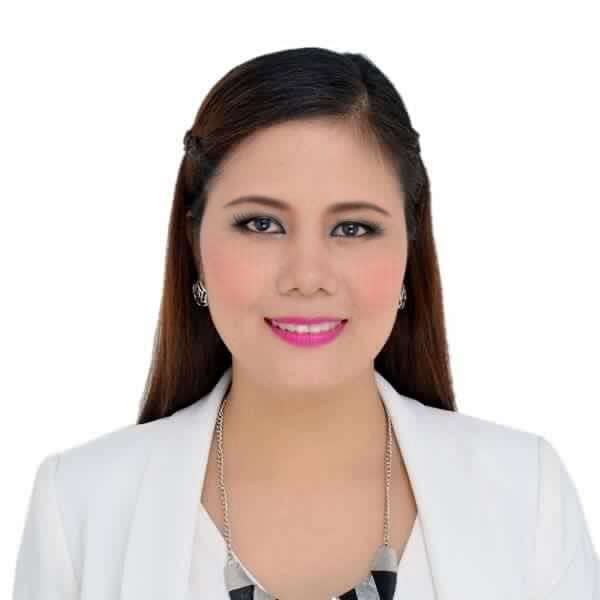 